RESOLUTION NO.__________		RE:	CERTIFICATE OF APPROPRIATENESS UNDER THE			PROVISIONS OF THE ACT OF THE 			LEGISLATURE 1961, JUNE 13, P.L. 282 (53			SECTION 8004) AND BETHLEHEM ORDINANCE NO.			3952 AS AMENDED.		WHEREAS, it is proposed to secure a COA to replace select windows at 310-322 East Third Street.		NOW, THEREFORE, BE IT RESOLVED by the Council of the City of Bethlehem that a Certificate of Appropriateness is hereby granted for the proposal.		  			Sponsored by: (s)											            (s)							ADOPTED BY COUNCIL THIS       DAY OF 							(s)													  President of CouncilATTEST:(s)							        City ClerkHISTORIC CONSERVATION COMMISSIONCASE #681 -- It is proposed to replace select windows at 310-322 East Third Street.OWNER / APPLICANT: Ashley Development Corporation / Michael Metzger, President, Alloy 5 ArchitectureThe Commission upon motion by Mr. Traupman and seconded by Mr. Hudak adopted the proposal that City Council issue a Certificate of Appropriateness for the proposed work as presented (with modifications) described herein: The proposal to replace select windows to accommodate egress requirements due to a change of use at the second and third floor levels from business to residential was presented by Michael Metzger. All windows along the north elevation (East Third Street) and east elevation (Polk Street) are to be changed out; windows to be changed out on the south (rear) and west (secondary side) elevations are dictated by sleeping units, as presented.  Approved replacement windows include:Pella 450 Series aluminum-clad wood replacement windows configured as operable 1-over-1 double hung sashcustom Pella aluminum-clad wood casement windows with fixed half-round transoms with full clear glass for narrower windows at center building sectionThe Applicant agreed to ensure the color of replacement windows will match the color of existing windows:proposed color: Pella Endura Exterior Color Collection “Brick Red”Applicant agreed to supply Historic Officer with sample of existing window and sample of proposed replacement window to confirm color match; if color sample proves unacceptable, replacement windows will receive factory-applied custom color to match existing finishThe Applicant agreed to re-paint the entire façade if the exterior stucco finish is damaged during replacement window installation to ensure a consistent color.The motion for the proposed work was unanimously approved.JBL: jbl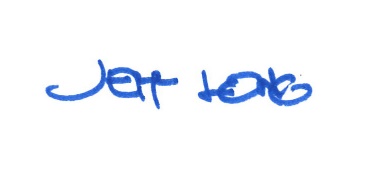 By: 				 Date of Meeting: 	Title: 		Historic Officer	